BUDAPEST FŐVÁROS XI. KERÜLET ÚJBUDAFerencváros-Kelenföld vasútvonal – Budaörsi út – Kőérberki út – Egér út – Andor utca Galvani út – Duna folyam által határolt terület KERÜLETI ÉPÍTÉSI SZABÁLYZAT (KÉSZ) ÉS SZABÁLYOZÁSI TERVMÓDOSÍTÁS3533/20 hrsz telek2018.03.23.Budapest Főváros XI. kerület Újbuda Önkormányzatának Képviselő-testülete 2017. május 3.-án hagyta jóvá (11/2017. (V.3.) XI. ÖK. rend.) a Ferencváros-Kelenföld vasútvonal – Budaörsi út – Kőérberki út – Egér út – Andor utca Galvani út – Duna folyam által határolt területre vonatkozó Kerületi Építési Szabályzatot. A dokumentum már a 314/2012. (XI.8.) Kormányrendelet tartalmi követelményeinek megfelelően készült.Az Önkormányzat a 3533/20 hrsz.-ú telken meglévő Budapesti Korai Fejlesztő Központ bővítését tervezi. Tekintve, hogy a telek a 11/2017. (V.3.) sz. ÖK rendelettel jóváhagyott kerületi építési szabályzat hatályba lépését követően – elírás következtében tévesen, az önkormányzat jövőbeli terveivel ellentétesen - jelentősen veszített a beépítési paramétereiből (az 59/2004. (XII.20.) sz. ÖK rendelettel jóváhagyott kerületi építési szabályzat még 6- építmény magasságot, 1,65 szintterületi mutatót tett lehetővé, az új kerületi építési szabályzat csak 4,5- építmény magasságot és 0,5 szintterületi mutatót biztosít), a 314/2012. (XI.8.) Korm. rendelet 32.§ (6a) bekezdés b) pontja szerint állami főépítészi eljárás keretében módosítani kívánja a településrendezési eszközt.Jelenleg hatályos paraméterek:Mivel a KÉSZ-1 területén belül több helyen is megtalálható az érintett Ln-T-XI-I-01 építési övezet, ezért jelen módosítás során az érintett terület vonatkozásában külön sorszámú övezet kijelölése javasolt.Ez alapján a tervezett paraméter módosítás:Jóváhagyandó munkarész – módosító rendelet-tervezet:Budapest Főváros XI. Kerület Újbuda Önkormányzata Képviselő-testülete…/2018. (… . … .) önkormányzati rendeletea Budapest XI. kerület, Ferencváros-Kelenföld vasútvonal - Budaörsi út - Kőérberki út - Egér út - Andor utca - Galvani út - Duna folyam által határolt terület kerületi építési szabályzatáról szóló 11/2017. (V.3) önkormányzati rendelet módosításárólBudapest Főváros XI. Kerület Újbuda Önkormányzata Képviselő-testülete az épített környezet alakításáról és védelméről szóló 1997. évi LXXVIII. törvény 62. § (6) bekezdés 6. pontjában kapott felhatalmazás alapján, az épített környezet alakításáról és védelméről szóló 1997. évi LXXVIII. törvény 13. § (1) bekezdésében, valamint a Magyarország helyi önkormányzatairól szóló 2011. évi CLXXXIX. törvény 23. § (5) bekezdésének 6. pontjában meghatározott feladatkörében eljárva a következőket rendeli el:1. §A Budapest XI. kerület, Ferencváros-Kelenföld vasútvonal - Budaörsi út - Kőérberki út - Egér út - Andor utca - Galvani út - Duna folyam által határolt terület kerületi építési szabályzatáról szóló 11/2017. (V.3) önkormányzati rendelet(továbbiakban: Rendelet) 1.c melléklet 4. táblázata (Ln-T-XI jelű Nagyvárosias telepszerű beépítésű területek építési övezeteinek szbályozási határértékei) az alábbi sorral egészül ki:„„2. §A Rendelet 1.a. melléklete (Szabályozási Terv – Szabályozási elemek) az e rendelet 1. melléklete alapján módosul.3. §Ez a rendelet a kihirdetését követő napon lép hatályba és a hatálybalépését követő napon hatályát veszti.(2) …Építési övezet jeleKialakítható legkisebb telekterületLegkisebb kialakítható telekszélességBeépítési módBeépítettség megengedett legnagyobb mértékeBeépítettség megengedett legnagyobb mértékeBeépítési magasságBeépítési magasságZöldfelület megengedett legkisebb mértékeÉpítési övezet jeleKialakítható legkisebb telekterületLegkisebb kialakítható telekszélességBeépítési módBeépítettség megengedett legnagyobb mértékeBeépítettség megengedett legnagyobb mértékeépületmagasság(ém)épületmagasság(ém)Szintterületi mutató megengedett legnagyobb mértékeSzintterületi mutató megengedett legnagyobb mértékeSzintterületi mutató megengedett legnagyobb mértékeSzintterületi mutató megengedett legnagyobb mértékeSzintterületi mutató megengedett legnagyobb mértékeZöldfelület megengedett legkisebb mértékeÉpítési övezet jeleKialakítható legkisebb telekterületLegkisebb kialakítható telekszélességBeépítési módterepszint felettterepszint alattlegkisebblegnagyobbösszesen(szm) magasságig magasságigmagasház, toronyház létesítésénél  magasság feletti többletértékmagasház, toronyház létesítésénél  magasság feletti többletértékZöldfelület megengedett legkisebb mértékeÉpítési övezet jeleKialakítható legkisebb telekterületLegkisebb kialakítható telekszélességBeépítési módterepszint felettterepszint alattlegkisebblegnagyobbösszesen(szm)szmászmpszmá+szmp+Zöldfelület megengedett legkisebb mértékeÉpítési övezet jeleKialakítható legkisebb telekterületLegkisebb kialakítható telekszélességBeépítési módterepszint felettterepszint alattlegkisebblegnagyobbösszesen(szm)általános rendeltetésparkoló rendeltetés -  többletértékáltalános rendeltetésparkoló rendeltetés -  többletértékZöldfelület megengedett legkisebb mértéke(m)(m)(%)(%)(m)(m)(m2/m2)(m2/m2)(m2/m2)(m2/m2)(m2/m2)(%)Ln-T-XI-I-01300025SZ35354,57,50,500,5000040Ln-T-XI-I-08300025SZ35354,512,00,500,5000040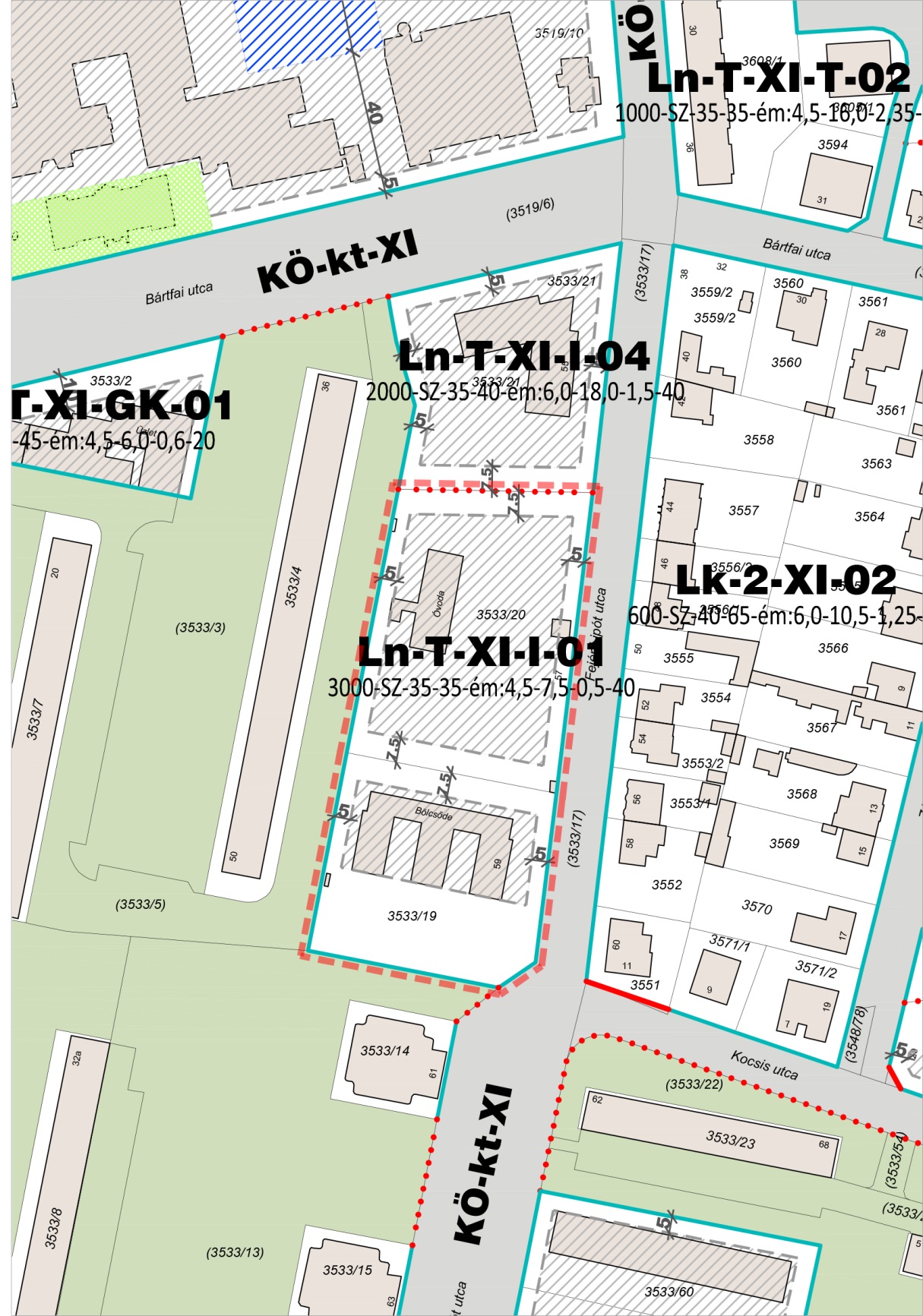 KÉSZ 1.a. melléklet (Szabályozási terv – Szabáylozási elemek) kivágat az érintett területre – HATÁLYOS ÁLLAPOTLn-T-XI-I-08300025SZ35354,512,00,500,5000040dr. Hoffmann TamáspolgármesterVargáné dr. Kremzner Zsuzsannajegyző